HOMEWORK z 13.4.PS PROJ2 str . 17 cv. 5 – Odpovídej na otázky. NAFOŤ a ODEŠLI DNES do 18:00.ZÁPIS DO SEŠITU –vytiskni si a nalep  nebo přepiš do sešitu English13th April AT THE SHOP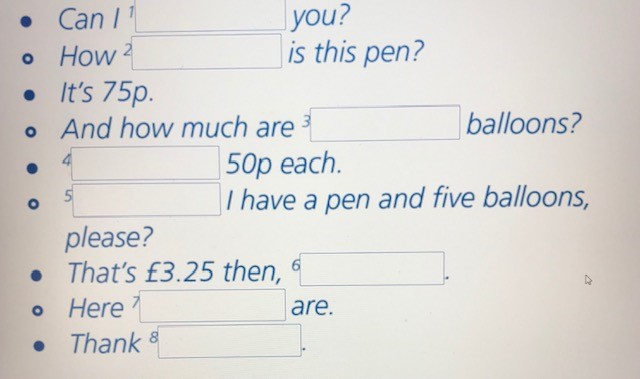 